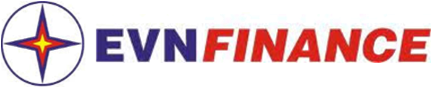 THÔNG TIN TUYỂN DỤNGVị trí: Chuyên viên Quản trị Cơ sở Dữ liệuI - Thông tin Công ty I - Thông tin Công ty Công ty Tài chính Cổ phần Điện lực (EVNFinance) là một tổ chức tín dụng phi ngân hàng, hoạt động trong lĩnh vực tài chính - ngân hàng với chức năng chủ yếu là thu xếp vốn và cung cấp các sản phẩm dịch vụ tài chính cho các doanh nghiệp trong và ngoài ngành điện. Trải qua gần 10 năm hình thành, phát triển, EVNFinance có quan hệ giao dịch tốt, chặt chẽ, thường xuyên với nhiều tổ chức tín dụng, định chế tài chính lớn trong nước và quốc tế. Luôn hướng đến các chuẩn mực quốc tế trong mọi hoạt động, EVNFinance không ngừng xây dựng đội ngũ cán bộ chất lượng cao, nhạy bén với môi trường kinh doanh hiện đại, do đó EVNFinance luôn chào đón những ứng viên có năng lực với mong muốn đem lại cho tất cả các ứng viên những cơ hội việc làm trong một môi trường năng động, chuyên nghiệp, được tôn trọng bản sắc cá nhân, nhiều cơ hội phát triển với chế độ đãi ngộ xứng đáng cho những đóng góp của ứng viên.Công ty Tài chính Cổ phần Điện lực (EVNFinance) là một tổ chức tín dụng phi ngân hàng, hoạt động trong lĩnh vực tài chính - ngân hàng với chức năng chủ yếu là thu xếp vốn và cung cấp các sản phẩm dịch vụ tài chính cho các doanh nghiệp trong và ngoài ngành điện. Trải qua gần 10 năm hình thành, phát triển, EVNFinance có quan hệ giao dịch tốt, chặt chẽ, thường xuyên với nhiều tổ chức tín dụng, định chế tài chính lớn trong nước và quốc tế. Luôn hướng đến các chuẩn mực quốc tế trong mọi hoạt động, EVNFinance không ngừng xây dựng đội ngũ cán bộ chất lượng cao, nhạy bén với môi trường kinh doanh hiện đại, do đó EVNFinance luôn chào đón những ứng viên có năng lực với mong muốn đem lại cho tất cả các ứng viên những cơ hội việc làm trong một môi trường năng động, chuyên nghiệp, được tôn trọng bản sắc cá nhân, nhiều cơ hội phát triển với chế độ đãi ngộ xứng đáng cho những đóng góp của ứng viên.Địa chỉ công ty: Tầng 14, 15 và 16 Tháp B, tòa EVN số 11 Cửa Bắc, phường Trúc Bạch, quận Ba Đình, thành phố Hà Nội.Địa chỉ công ty: Tầng 14, 15 và 16 Tháp B, tòa EVN số 11 Cửa Bắc, phường Trúc Bạch, quận Ba Đình, thành phố Hà Nội.Người liên hệ: Nguyễn Mạnh Hùng Email : hungnm@evnfc.vnĐiện thoại  :  024-22229999/ máy lẻ 702II-  Thông tin vị trí tuyển dụngII-  Thông tin vị trí tuyển dụng1. Chức danh: Chuyên viên Quản trị Cơ sở Dữ liệu1. Chức danh: Chuyên viên Quản trị Cơ sở Dữ liệu2. Địa điểm làm việc: Phòng Công nghệ Thông tin, tầng 14, Tháp B, tòa EVN số 11 Cửa Bắc, phường Trúc Bạch, quận Ba Đình, thành phố Hà Nội.2. Địa điểm làm việc: Phòng Công nghệ Thông tin, tầng 14, Tháp B, tòa EVN số 11 Cửa Bắc, phường Trúc Bạch, quận Ba Đình, thành phố Hà Nội.3. Mức thu nhập: Theo thỏa thuận      3. Mức thu nhập: Theo thỏa thuận      III - Mô tả công việc III - Mô tả công việc 1. Quản trị, vận hành các hệ thống cơ sở dữ liệu của công ty bao gồm CoreBank, hệ thống báo cáo, phần mềm nghiệp vụ.2. Khắc phục các sự cố khai thác về dữ liệu.3. Giám sát, hiệu chỉnh nâng cao hiệu suất truy cập Cơ sở dữ liệu.4. Giám sát phân quyền và bảo đảm an ninh Cơ sở dữ liệu.5. Backup, dự phòng hệ thống Cơ sở dữ liệu.6. Cập nhật bản vá, nâng cấp công nghệ về quản trị Cơ sở dữ liệu công ty.7. Hỗ trợ, phân quyền truy cập các phòng ban chuyên môn, nghiệp vụ trong công tác khai thác dữ liệu, báo cáo.8. Thực hiện các công việc khác theo sự phân công của Trưởng phòng Công nghệ thông tin.1. Quản trị, vận hành các hệ thống cơ sở dữ liệu của công ty bao gồm CoreBank, hệ thống báo cáo, phần mềm nghiệp vụ.2. Khắc phục các sự cố khai thác về dữ liệu.3. Giám sát, hiệu chỉnh nâng cao hiệu suất truy cập Cơ sở dữ liệu.4. Giám sát phân quyền và bảo đảm an ninh Cơ sở dữ liệu.5. Backup, dự phòng hệ thống Cơ sở dữ liệu.6. Cập nhật bản vá, nâng cấp công nghệ về quản trị Cơ sở dữ liệu công ty.7. Hỗ trợ, phân quyền truy cập các phòng ban chuyên môn, nghiệp vụ trong công tác khai thác dữ liệu, báo cáo.8. Thực hiện các công việc khác theo sự phân công của Trưởng phòng Công nghệ thông tin.IV - Yêu cầu: IV - Yêu cầu: 1. Tốt nghiệp đại học chuyên ngành Công nghệ thông tin.2. Tiếng anh đọc viết cơ bản.3. Có 02 năm làm việc về quản trị, vận hành và xử lý các sự cố về Cơ sở dữ liệu.4. Ưu tiên ứng viên:- Đã có chứng chỉ về quản trị cơ sở dữ liệu (DBA).- Đã có kinh nghiệm làm việc với Cơ sở dữ liệu lớn như DataWarehouse, Core, ERP của các tổ chức tài chính, bảo hiểm.1. Tốt nghiệp đại học chuyên ngành Công nghệ thông tin.2. Tiếng anh đọc viết cơ bản.3. Có 02 năm làm việc về quản trị, vận hành và xử lý các sự cố về Cơ sở dữ liệu.4. Ưu tiên ứng viên:- Đã có chứng chỉ về quản trị cơ sở dữ liệu (DBA).- Đã có kinh nghiệm làm việc với Cơ sở dữ liệu lớn như DataWarehouse, Core, ERP của các tổ chức tài chính, bảo hiểm.V – Quyền lợiV – Quyền lợiLương thưởng cạnh tranh trên thị trường (theo thỏa thuận)Thời gian làm việc từ 8:00-17:00 các ngày từ thứ 2-6.Được tham gia đầy đủ các chế độ bảo hiểm theo pháp luật.Chế độ điều dưỡng hàng nămChế độ khám sức khỏe định kỳ hàng năm.Chế độ bảo hiểm nâng cao.Môi trường làm việc hấp dẫn, có cơ hội học hỏi, thăng tiến cao.Lương thưởng cạnh tranh trên thị trường (theo thỏa thuận)Thời gian làm việc từ 8:00-17:00 các ngày từ thứ 2-6.Được tham gia đầy đủ các chế độ bảo hiểm theo pháp luật.Chế độ điều dưỡng hàng nămChế độ khám sức khỏe định kỳ hàng năm.Chế độ bảo hiểm nâng cao.Môi trường làm việc hấp dẫn, có cơ hội học hỏi, thăng tiến cao.VI -  Hồ sơ tuyển dụng gồmVI -  Hồ sơ tuyển dụng gồm1. Ứng viên dự tuyển nộp Bản thông tin ứng viên theo mẫu tại tin đăng tuyểnVề địa chỉ email: trungnt@evnfc.vn/ hungnm@evnfc.vn Thời hạn: đến hết ngày 20/09/20182.  Trường hợp ứng viên được đề xuất tiếp nhận trúng tuyển nộp một bộ hồ sơ gồm: Đơn xin việcBản thông tin ứng viên theo mẫu của Công ty (mẫu tại mục 1)Sơ yếu lý lịch có xác nhận của địa phương (có giá trị trong 6 tháng)Bản sao giấy khai sinhGiấy chứng nhận sức khỏe (có giá trị trong 6 tháng)Bản sao bằng tốt nghiệp, bảng điểm, các chứng chỉ Bản sao chứng minh nhân dân, hộ khẩu02 ảnh 4x6Sổ Bảo hiểm xã hội (nếu có).Xác nhận của cơ quan công an địa phương nơi đang cư trú về việc không có tiền án, tiền sự hoặc Phiếu lý lịch tư pháp số 1Các quyết định tuyển dụng, bổ nhiệm, hợp đồng lao động tại các đơn vị đã làm việc trước đây (nếu có)Các giấy tờ liên quan khác theo yêu cầu của Công ty. 3. Địa chỉ nhận hồ sơ: Phòng Tổ chức nhân sự, Tầng 14, Tháp B, tòa EVN số 11 Cửa Bắc, phường Trúc Bạch, quận Ba Đình, thành phố Hà Nội.1. Ứng viên dự tuyển nộp Bản thông tin ứng viên theo mẫu tại tin đăng tuyểnVề địa chỉ email: trungnt@evnfc.vn/ hungnm@evnfc.vn Thời hạn: đến hết ngày 20/09/20182.  Trường hợp ứng viên được đề xuất tiếp nhận trúng tuyển nộp một bộ hồ sơ gồm: Đơn xin việcBản thông tin ứng viên theo mẫu của Công ty (mẫu tại mục 1)Sơ yếu lý lịch có xác nhận của địa phương (có giá trị trong 6 tháng)Bản sao giấy khai sinhGiấy chứng nhận sức khỏe (có giá trị trong 6 tháng)Bản sao bằng tốt nghiệp, bảng điểm, các chứng chỉ Bản sao chứng minh nhân dân, hộ khẩu02 ảnh 4x6Sổ Bảo hiểm xã hội (nếu có).Xác nhận của cơ quan công an địa phương nơi đang cư trú về việc không có tiền án, tiền sự hoặc Phiếu lý lịch tư pháp số 1Các quyết định tuyển dụng, bổ nhiệm, hợp đồng lao động tại các đơn vị đã làm việc trước đây (nếu có)Các giấy tờ liên quan khác theo yêu cầu của Công ty. 3. Địa chỉ nhận hồ sơ: Phòng Tổ chức nhân sự, Tầng 14, Tháp B, tòa EVN số 11 Cửa Bắc, phường Trúc Bạch, quận Ba Đình, thành phố Hà Nội.